Российская ФедерацияНовгородская область Крестецкий районАдминистрация Новорахинского сельского поселенияПОСТАНОВЛЕНИЕот 17.07.2018 № 101д. Новое РахиноО проведении аукциона по продаже муниципального имуществаНа основании Федерального закона от 21 декабря 2001 года № 178-ФЗ «О приватизации государственного и муниципального имущества», Положения «Об организации продажи государственного или муниципального имущества на аукционе», утвержденного постановлением Правительства Российской Федерации от 12 августа 2002 года № 585, Программы приватизации муниципального имущества, утвержденной решением Совета депутатов Новорахинского сельского поселения от 18.05.2018 № 160, руководствуясь Уставом Новорахинского сельского поселенияПОСТАНОВЛЯЮ:      1.Организовать продажу муниципального недвижимого имущества:      1.1.Здание конторы общей площадью 178,9 кв.м., кадастровый номер 53:06:0101304:91 назначение: нежилое, количество этажей 2, и земельного участка общей площадью 704 кв.м. с кадастровым номером 53:06:0101306:143 из земель населенных пунктов, разрешенное использование: общественное управление.      2. Объявить аукцион закрытым по форме подачи предложений о цене муниципального имущества.      3. Определить:      3.1.Начальную цену подлежащего приватизации имущества: Здание конторы общей площадью 178,9 кв.м., кадастровый номер 53:06:0101304:91 назначение: нежилое, количество этажей 2, и земельного участка общей площадью 704 кв.м. с кадастровым номером 53:06:0101306:143 из земель населенных пунктов, разрешенное использование: общественное управление, 58 639 (пятьдесят восемь тысяч ) рублей ) 00 копеек, согласно отчёту № 02/04/2018  от 12 апреля  2018 года об оценке рыночной стоимости здания конторы и земельного участка, произведённой ИП Юн Елена Викторовна, товарищество «Юн и партнеры» на 12 апреля 2018 года;       3.2. Сумму задатка для участия в аукционе в размере 20 процентов от стартовой (начальной) цены аукциона 11 727 (одиннадцать тысяч семьсот двадцать сеть) рублей 80 копеек;      3.3. Место приёма заявок на участие в аукционе Администрация Новорахинского сельского поселения по адресу: Новгородская область, Крестецкий район, д. Новое Рахино д.26 (здание  Администрации поселения), контактное лицо: Лосенкова Марина Александровна, телефон 8(81659) 51295;      3.4. Место подведения итогов аукциона здание Администрации сельского поселения по адресу: Новгородская область, Крестецкий район, д. Новое Рахино д.26.      4.  Утвердить аукционную комиссию в следующем составе: Григорьев Г.Н.- Глава администрации сельского поселения, председатель                           комиссии;Лосенкова М.А. –Заместитель Главы  Администрации сельского поселения,                           заместитель председателя комиссии; Члены комиссии: Серёгина С.В.- ведущий специалист Администрации сельского поселения,                             секретарь комиссии; Григорьева Т.В. – ведущий специалист Администрации сельского поселения;Телеев С.И.- депутат Совета депутатов (по согласованию);       4.1.Назначить уполномоченным представителем продавца Лосенкову М.А. Заместителя Главы Администрации Новорахинского сельского поселения».       5.Уполномочить Лосенкову М.А. на  выполнение нижеперечисленных функций продавца:       5.1.Подготовку и публикацию информационного сообщения о проведении  аукциона и итогов аукциона в газете «Новорахинские вести », на официальном сайте Администрации Новорахинского сельского поселения в сети «Интернет» и на официальном сайте Российской Федерации www.torgi.gov.ru;        5.2.Обеспечение произведения расчетов с претендентами, участниками и победителем аукциона;       5.3.Обеспечение передачи имущества покупателю (победителю аукциона) и совершение необходимых действий, связанных с переходом права собственности на него.       6.Уполномочить аукционную комиссию на выполнение следующих функций:        6.1. Принятие от участников аукциона предложений о цене имущества, подаваемые в день подведения итогов;        6.2.Принятие решения о признании претендентов участниками аукциона или об отказе в допуске к участию в аукционе по основаниям, установленным Федеральным законом "О приватизации государственного и муниципального имущества", и уведомление претендентов о принятом решении;       6.3.Определение победителя аукциона и оформление протокола об итогах аукциона;       6.4.Уведомление победителя аукциона о его победе на аукционе.Глава администрации	 Г.Н Григорьев_______________________________________________________________________ДОГОВОР О ЗАДАТКЕд. Новое Рахино                                                                                                    ____________  2018 годаАдминистрация Новорахинского сельского поселения, именуемая в дальнейшем «Продавец», в лице Главы администрации Григорьева Геннадия Николаевича, действующего на основании Устава, с одной стороны, и ___________________________________________________, действующий _______________________, именуемая в дальнейшем «Претендент», с другой стороны, вместе именуемые «Стороны», заключили настоящий договор о задатке (далее  -  Договор) о нижеследующем:1. Предмет ДоговораДля участия в аукционе по продаже муниципального имущества: _____________________________________________________________________________________________________ ____________________________________________________________________________________________________________________________________________________________________ на условиях, предусмотренных  информационным сообщением о проведении аукциона по продаже муниципального имущества, Претендент перечисляет, а Продавец принимает в качестве задатка в безналичной форме денежные средства в размере ____________________________________________.1.2. Задаток вносится Претендентом в счет оплаты стоимости Имущества в случае признания Претендента победителем аукциона и засчитывается в счет платежа, причитающегося с Претендента в счет оплаты  стоимости Имущества в том же случае.2. Порядок передачи денежных средств2.1. Сумма задатка, указанная в п. 1.1 настоящего Договора, должна поступить на счет Продавца после заключения настоящего Договора и не позднее _______________________________________, и считается внесенной с момента ее зачисления на счет Продавца.Задаток для участия в продаже вносится в валюте Российской Федерации с указанием назначения платежа: «Задаток для участия в аукционе по продаже муниципального имущества» по следующим реквизитам: КПП 530501001; ИНН 5305006616, Отдел №2 УФК по Новгородской области (Администрация Новорахинского сельского поселения, л/с 05503Р08520); Код ОКТМО: 49614428; Номер счета получателя платежа:  40302810500003000149; Наименование банка: Отделение Новгород г. В. Новгород; БИК 044959001.Документом, подтверждающим поступление задатка на Счет Продавца, является выписка с его счета._____________________________________________________________________________________________________________________________________________________________________В случае не поступления в указанный в настоящем пункте Договора срок суммы задатка на Счет Продавца, обязательства Претендента по внесению задатка считаются неисполненными.2.2. Претендент не вправе распоряжаться денежными средствами, поступившими на Счет Продавца в качестве задатка.2.3. На денежные средства, перечисленные Претендентом в соответствии с настоящим Договором, проценты не начисляются.3. Порядок возврата денежных средств3.1. Возврат денежных средств в соответствии с разделом 3 настоящего Договора осуществляется на счет Претендента N ___________________________  в ________________________________. За правильность указания своих банковских реквизитов ответственность несет Претендент.3.2. Продавец обязуется возвратить Претенденту сумму задатка в следующих случаях и в следующие сроки: - в случае отзыва Претендентом заявки до даты окончания приема заявок - в течение 5 (Пяти) дней со дня поступления уведомления об отзыве заявки; - в случае отказа Претенденту в допуске к участию в продаже - в течение 5 календарных дней со дня подписания протокола о признании претендентов участниками продажи;- в случае не признания Претендента победителем продажи - в течение 5 (Пяти) дней со дня подведения итогов продажи;- в случае признания продажи несостоявшейся - в течение 5 (Пяти) дней с даты составления соответствующего протокола.Продавец в вышеуказанных случаях освобождается от ответственности за несвоевременное перечисление суммы задатка на счет Претендента, если Претендент предоставил недостоверные сведения о своих реквизитах.3.3. В  случае  если  Претендент,  признанный  победителем продажи, в течение  пяти рабочих дней со дня подведения итогов продажи, не заключил Договор купли-продажи Имущества, задаток ему не возвращается.3.4. Задаток, внесенный Претендентом, признанным победителем продажи и заключившим с Продавцом договор купли-продажи Имущества, засчитывается Продавцом в счет оплаты стоимости за  приобретаемое Имущество.3.5. В  случае  неисполнения  Претендентом,   признанным   победителем продажи и заключившим с Продавцом договор купли-продажи Имущества, обязанности оплатить или принять указанное имущество в соответствии с указанным договором, задаток ему не возвращается.4. Заключительные положения4.1. Настоящий Договор вступает в силу с момента его подписания Сторонами и прекращает свое действие исполнением Сторонами обязательств, предусмотренных Договором, или по иным основаниям, предусмотренным действующим законодательством Российской Федерации.4.2. Все возможные споры и разногласия будут разрешаться Сторонами путем переговоров. В случае невозможности разрешения споров и разногласий путем переговоров, они будут переданы на разрешение Арбитражного суда Новгородской области.4.3. Настоящий Договор составлен в двух экземплярах, один из которых находится у Претендента, другой - у Продавца.5. Юридические адреса и реквизиты сторон________________________________________________________________________________________________________Заявка на участие в аукционе по продаже муниципального имущества       (заполняется претендентом или его уполномоченным представителем)Претендент (физическое лицо, юридическое лицо)__________________________________________________________________________________________________________________________________________________(Ф.И.О. / наименование претендента)(заполняется физическим лицом)Документ, удостоверяющий личность:___________________________Серия_________№______________,выдан_______________________ «_____»____________года_____________________________________________________________________________________ _____________________________________________________________,(кем выдан)Место регистрации:___________________________________________________________________Проживающий по адресу: ______________________________________________________________ телефон ___________________    адрес электронной почты ________________________________ (заполняется юридическим лицом)_________________________________________________________________________________ (полное наименование юридического лица, подающего заявку)______________________________________________________ ________________________________________________________________________именуемый далее Претендент,_________________________________________________________________________________ (фамилия, отчество и паспортные данные физического лица, подающего заявку)________________________________________________________________________________________________________________________________именуемый далее Претендент,в лице ___________________________________________________________________________________________________________________________________________________,		                               (фамилия, имя, отчество, должность)действующего на основании _______________________________________________________________,                                                                                                                          (устав, доверенность и др.)ИНН_________________________Юридический адрес претендента: _______________________________________________________Почтовый адрес претендента: __________________________________________________________Телефон ________________Факс_________________ Представитель претендента __________________________________________________________ (Ф.И.О.)Действует на основании доверенности от «________» ______________г.  №____________________Реквизиты документа, удостоверяющего личность представителя (для физического лица) или документа о государственной регистрации в качестве юридического лица (для юридического лица) _______________________________________________________________________________(наименование документа, номер, дата и место выдачи, кем и когда выдан)Претендент  - ________________________________________________________________________(Ф.И.О. / наименование претендента)принимая решение об участии в аукционе по продаже муниципального имущества ___  ____________________________________________________________________________________ _______________________________________________________________________________________________________________________________________________________________ (далее имущество), информирован о состоянии имущества и обязуется: 1) соблюдать условия аукциона, содержащиеся в информационном сообщении о проведении аукциона, опубликованном в газете «Новорахинские вести», размещению на официальном сайте Администрации Новорахинского сельского поселения в информационно-телекоммуникационной сети «Интернет» и официальном сайте Российской Федерации в сети «Интернет» для размещения информации о проведении торгов: http://www.torgi.gov.ru/, а также порядок проведения аукциона, установленный Положением об организации продажи государственного или муниципального имущества на аукционе, утвержденным постановлением Правительства Российской Федерации от 12 августа 2002 года № 585;2) в случае признания победителем аукциона заключить с Администрацией Новорахинского сельского поселения Договор купли-продажи имущества в течении пяти рабочих дней с даты подведения итогов аукциона и уплатить Продавцу стоимость имущества, установленную по результатам аукциона в сроки,  определяемые договором купли-продажи.Претенденту известно, что при признании его победителем аукциона и при уклонении (и/или непредставлении необходимого(ых) документа(ов)) или отказе от заключения (подписания) договора купли-продажи и акта приема-передачи он утрачивает право на заключение указанного договора купли-продажи без возвращения задатка, результаты аукциона аннулируются.Ответственность за достоверность представленной информации несет претендент.Претендент:___________________________________________________________________                                             (подпись претендента или его уполномоченного представителя) М.П.Заявка принята:______ час. ______ мин.   «_____» _______________ 201_ года   за   №________________________________________________________________________________________________________________________________________________________________________(должность, подпись, Ф.И.О.)ОПИСЬ ПРЕДСТАВЛЕННЫХ ДОКУМЕНТОВ НА УЧАСТИЕ В ТОРГАХ(АУКЦИОНЕ)Опись представленных документов на участие в торгах (аукционе) по продаже муниципального имущества - _________________________________________________________________________________________________________________________________________ Настоящим ________________________________________________________________________________________________________________________ Подтверждает, что для участия в торгах (аукционе) по продаже муниципального имущества - ________________________________________________________________________________________________________________________________________ направляет нижеперечисленные документы:Дата: ______________ Заявитель________________________________________________________(подпись; ФИО заявителя)_______________________________________________________________________________ПРОЕКТДОГОВОРкупли – продажи № ______ д. Новое Рахино                                                                                         ____________ 2018 годаАдминистрация Новорахинского сельского поселения, именуемая в дальнейшем «Продавец», в лице Главы администрации Григорьева Геннадия Николаевича, действующего на основании Устава, с одной стороны, и _____________________________________________, действующий от _______________, именуемый в дальнейшем «Покупатель», с другой стороны, вместе именуемые «Стороны», заключили настоящий договор (далее - Договор) о нижеследующем:1. Предмет Договора1.1.Продавец обязуется передать в собственность Покупателя объекты недвижимого имущества _____________________________________________________________________, (далее Имущество) в сроки, предусмотренные Договором, а Покупатель обязуется принять Имущество и уплатить за него цену, предусмотренную Договором.            1.2. Имущество принадлежит Новорахинскому сельскому поселению на праве собственности на основании ____________________________________________________ , что подтверждается свидетельствами о государственной регистрации права _____________ _____________________________________________________________________________________________________________________________________________ 1.3. Состояние приобретаемого Имущества Покупателем проверено при осмотре, недостатки Покупателю известны. 1.4. Договор заключается по итогам проведения аукциона, открытого по составу участников и по форме подачи предложений о цене имущества - протокол об итогах аукциона по продаже муниципального имущества от _____________ 2018 года.1.5. Продавец гарантирует, что отчуждаемое Имущество, передаваемое по Договору никому другому не продано, не заложено, не является предметом спора, под арестом или запретом не состоит и свободно от любых прав третьих лиц.1.6. Передача Имущества Продавцом и принятие его Покупателем осуществляются по подписываемому Сторонами Акту приема-передачи Имущества (приложение № 1 к Договору).2. Стоимость Имущества и порядок расчетов           2.1. Окончательная стоимость Имущества составляет _________ (_________________________) рублей ___ копеек, в том числе НДС 18 процентов – _____________________ (___________________________________) рубля. 2.2. В счет оплаты Имущества засчитывается сумма задатка, внесенная Покупателем на счет Продавца для участия в аукционе, в размере ___________ (_________________) рублей 00 копеек.Окончательный расчет за Имущество осуществляется единовременно, в соответствии с условиями настоящего Договора.Сумма окончательного платежа за Имущество вносится в валюте Российской Федерации в течение __ (___________) рабочих дней с даты заключения Договора Покупателем:Отдел № 2 Управления Федерального Казначейства по Новгородской области (Администрация Новорахинского сельского поселения, л/с 05503Р08520), ИНН 5305006616, КПП 530501001, БИК 044959001, р/с № 40302810500003000149 в Отделение Новгород г.Великий Новгород ОКАТО 492148280002.3. Датой оплаты за Имущество считается дата списания денежных средств со счета Покупателя (внесения наличных средств гражданами через банк) для зачисления средств на счет, указанный в пункте 2.2 Договора.3. Обязанности Сторон3.1. Покупатель обязуется:3.1.1. Принять Имущество и полностью оплатить его стоимость в размере, порядке и сроки, установленные разделом 2 Договора.3.1.2. Письменно своевременно уведомлять Продавца об изменении своих почтовых и банковских реквизитов. В противном случае все извещения, уведомления, повестки и другие документы, направленные Покупателю по реквизитам, указанным в Договоре, считаются врученными Покупателю.3.2.3. Нести расходы, связанные с оформлением перехода права собственности на Имущество.3.2. Продавец обязуется:3.2.1. Уплатить все налоги и обязательные платежи, начисленные до момента продажи.            3.2.2. Передать муниципальное имущество по акту приёма-передачи после дня полной оплаты имущества.3.2.3. При получении сведений об изменении реквизитов, указанных в пункте 2.2. Договора, письменно своевременно уведомить о таком изменении Покупателя.3.2.4. Обязанности Сторон, не урегулированные Договором, устанавливаются в соответствии с действующим законодательством.4. Возникновение права собственности4.1. Право собственности на Имущество переходит к Покупателю с момента государственной регистрации перехода права собственности в органе, осуществляющем государственную регистрацию прав на недвижимое имущество и сделок с ним, при условии выполнения Покупателем обязанности по оплате Имущества.4.2. Расходы, связанные с осуществлением государственной регистрации прав по Договору, возлагаются на Покупателя.4.3. Риск случайной гибели или случайного повреждения Имущества переходит к Покупателю с момента передачи Имущества.5. Ответственность Сторон5.1. В случае нарушения установленного пунктом 2.2. Договора срока оплаты стоимости Имущества Покупатель уплачивает Продавцу неустойку, устанавливаемую в размере одной трехсотой ставки рефинансирования Центрального банка Российской Федерации, действующей на день выполнения денежного обязательства, от неуплаченной суммы за каждый календарный день просрочки.5.2. Уплата неустойки не освобождает Покупателя от исполнения обязательств по Договору._____________________________________________________________________________________________________________________________________________5.3. Расторжение Договора не освобождает Покупателя от уплаты неустойки в случае, если расторжение произведено вследствие нарушения Покупателем своих обязанностей по Договору.5.4. Ответственность Сторон, не урегулированная Договором, устанавливается действующим законодательством.6. Особые условия Договора6.1. Договор может быть расторгнут по основаниям, установленным действующим законодательством, в том числе в связи с неоплатой или неполной оплатой Покупателем стоимости Имущества.6.2. Все споры между Сторонами, возникающие по Договору, разрешаются в Арбитражном суде Новгородской области в соответствии с законодательством Российской Федерации.6.3. Договор составлен в 3 (трех) экземплярах, имеющих одинаковую юридическую силу по одному для каждой из Сторон, третий – для органа, осуществляющего государственную регистрацию прав на недвижимое имущество и сделок с ним.7. Юридические адреса и реквизиты сторон______________________________________________________________                                                                                                                                                                                                  Приложение № 1                                                                        к договору купли-продажи № ___   от ___________ 2018 годаАкт приема-передачи имуществаАдминистрация Новорахинского сельского поселения, именуемая в дальнейшем «Продавец», в лице ______________________________________________________, действующего на основании ______________________________________________________________________________________________________________________________, с одной стороны, и _________________________________________________________________________________________________________________________________________________________, действующий от _______________, именуемый в дальнейшем «Покупатель», с другой стороны, вместе именуемые «Стороны», составили настоящий акт о нижеследующем:1. Продавец передал, а Покупатель принял в собственность ___________________________________________________________________________ (далее Имущество) на условиях, определенных договором купли-продажи от _______ 2018 года № ___.2. Состояние приобретаемого Имущества Покупателем проверено при осмотре, недостатки Покупателю известны._____________________________________________________________________________________СОГЛАСИЕна обработку персональных данных____________________                                         «____»__________20___Я,______________________________________________________________                                                                                 (Ф.И.О)________________________серия ____________№ ____________________                                                              (вид документа, удостоверяющего личность)___________________________________________________________________________________________________                                                                                       (кем и когда)проживающий (ая) по адресу:____________________________________________________________________________________________________________________настоящим даю свое согласие на обработку Администрацией Новорахинского сельского поселения моих персональных данных и подтверждаю, что давая такое согласие, я действую своей волей и в своих интересах.Согласие дается мною для целей рассмотрения по существу заявки на участие в аукционе (торгах), в случае победы на аукционе (торгах),                                          (цель обработки персональных данных)и распространяется на следующую информацию:фамилия, имя, отчество, дата рождения, адрес регистрации, паспортные данные. Настоящее согласие предоставляется на осуществление любых действий в отношении моих персональных данных, которые необходимы или желаемы для достижения указанных выше целей, включая сбор, систематизацию, накопление, хранение, уточнение (обновление, изменение), использование, распространение, обезличивание, блокирование, уничтожение, а также осуществление любых иных действий с моими персональными данными с учетом федерального законодательства.В случае неправомерного использования предоставленных мною персональных данных согласие отзывается моим письменным заявлением.Данное согласие действует с  «_____»_______________20___ г. по окончании оказания муниципальной услуги.______________________________________________________________(Ф.И.О., подпись лица, давшего согласие)_____________________________________________________________________________________________________________________________________________16 июля 2018 годаСообщение о проведении аукциона  по продаже муниципального имуществаАдминистрация Новорахинского сельского поселения сообщает о проведении аукциона по продаже муниципального имущества.1.Продавцом муниципального имущества (далее имущества) является Администрация Новорахинского сельского поселения (далее - Продавец), находящаяся по адресу: Новгородская область,  Крестецкий район, д. Новое Рахино, д. 26, тел. (81659) 5-12-95, адрес электронной почты: adm-novrahino@mail.ruКонтактное лицо: Лосенкова Марина Александровна2.Способ приватизации имущества: аукцион, открытый по составу участников и по форме подачи предложений о цене имущества.3.Основание проведения аукциона: Решение Совета депутатов Новорахинского сельского поселения от 18.05.2018 №160 «Об утверждении программы приватизации муниципального имущества Новорахинского сельского поселения в 2018 году», постановление Администрации сельского поселения от 16.07.2018 № 101 «О проведении аукциона по продаже муниципального имущества».4.Имущество, подлежащее приватизации и его характеристика:Здание конторы, назначение: нежилое здание с кадастровым номером 53:06:0101304:91, общей площадью 178,9 кв. м.,  количество этажей: 2 и  земельного участка с  кадастровым номером 53:06:0101306:143, площадью 704 кв. м. из земель населенных пунктов,  по адресу: Российская Федерация, Новгородская область, Крестецкий муниципальный район, Новорахинское сельское поселение, д. Сомёнка, ул. Центральная, д.118Дата и время проведения аукциона – 20 августа 2018 года в 11 час. 00 мин.5.Начальная цена продажи имущества:58 639, 00 (пятьдесят восемь тысяч шестьсот тридцать девять) рублей 00 копеек, а именно: стоимость здания – 38 952, 00 (тридцать восемь тысяч девятьсот пятьдесят два) рубля 00 копеек, стоимость земельного участка – 19 687, 00 (девятнадцать тысяч шестьсот восемьдесят семь) рублей 00 копеек, согласно отчету № 02/04-2018 от 12 апреля 2018 года об оценке рыночной стоимости объекта недвижимости, представляющего собой: здание кадастровый номер  53:06:0101304:91, общей площадью 178,9 кв.м., назначение: нежилое, расположенное на земельном участке кадастровый номер 53:06:0101306:143, площадью 704 кв. м из земель населенных пунктов, по адресу: Российская Федерация, Новгородская область, Крестецкий муниципальный район, Новорахинское сельское поселение, д. Сомёнка, ул. Центральная, д.118, произведённой ИП Юн Елена Викторовна, товарищество «Юн и партнеры».6.Шаг аукциона установлен Продавцом в размере 5 (пяти) процентов от начальной цены продажи имущества:2 931, 95 (две тысячи девятьсот тридцать один) рубль 95 копеек.7.Задаток на участие в аукционе (20 процентов от начальной цены):11 727, 80 (одиннадцать тысяч семьсот двадцать семь) рублей 80 копеек8.Задаток для участия в аукционе должен поступить не позднее 13 августа 2018 года, вносится в валюте Российской Федерации с указанием назначения платежа: «Задаток для участия в аукционе по продаже муниципального имущества» на счет Продавца: Реквизиты для перечисления задатка: Отдел № 2 Управления Федерального Казначейства по Новгородской области (Администрация Новорахинского сельского поселения, л/с 05503Р08520), ИНН 5305006616, КПП 530501001, БИК 044959001, р/с № 40302810500003000149 в Отделение Новгород г.Великий Новгород ОКАТО 49214828000Документом, подтверждающим поступление задатка на счет Продавца, является выписка со счета, которую Продавец представляет в аукционную комиссию до момента признания претендента участником продажи имущества.Лицам, перечислившим задаток для участия в аукционе, денежные средства возвращаются в следующем порядке:в случае отзыва претендентом заявки до даты окончания приема заявок - в течение 5 (Пяти) дней со дня поступления уведомления об отзыве заявки;в случае отказа претенденту в допуске к участию в аукционе - в течение 5 календарных дней со дня подписания протокола о признании претендентов участниками аукциона;в случае непризнания претендента победителем аукциона - в течение 5 (Пяти) дней со дня подведения итогов аукциона;в случае признания аукциона несостоявшимся - в течение 5 (Пяти) дней с даты составления соответствующего протокола.Задаток, внесенный победителем аукциона, не возвращается и засчитывается в счет оплаты приобретаемого имущества.9.Окончательная стоимость имущества включает в себя: цену предложения (не менее начальной цены имущества) и НДС в размере 18 процентов, определяемый для налоговых агентов в соответствии с Налоговым кодексом Российской Федерации. Налоговые агенты самостоятельно исчисляют расчетным методом, удерживают из выплачиваемых доходов и уплачивают в бюджет соответствующую сумму налога.10.Условия и сроки платежа за имущество:окончательный расчет за имущество осуществляется единовременно, в соответствии с условиями договора купли-продажи, заключаемого между Покупателем и Продавцом.Банковские реквизиты продавца: Отдел № 2 Управления Федерального Казначейства по Новгородской области (Администрация Новорахинского сельского поселения, л/с 05503Р08520), ИНН 5305006616, КПП 530501001, БИК 044959001, р/с № 40302810500003000149 в Отделение Новгород г.Великий Новгород ОКАТО 4921482800011.Настоящее сообщение является публичной офертой для заключения договора о задатке в соответствии со статьей 437 Гражданского кодекса Российской Федерации, а подача претендентом заявки и перечисление задатка являются акцептом такой оферты, после чего договор о задатке считается заключенным в письменной форме.12.Покупателями муниципального имущества могут быть любые физические и юридические лица, за исключением государственных и муниципальных унитарных предприятий, государственных и муниципальных учреждений, а также юридических лиц, в уставном капитале которых доля Российской Федерации, субъектов Российской Федерации и муниципальных образований превышает 25 процентов.13.Документы, необходимые для участия в аукционе и требования к их оформлению:Одновременно с заявкой, заполненной претендентом по образцу, утвержденному Продавцом, претенденты представляют следующие документы:юридические лица:заверенные копии учредительных документов;документ, содержащий сведения о доле Российской Федерации, субъекта Российской Федерации или муниципального образования в уставном капитале юридического лица (реестр владельцев акций либо выписка из него или заверенное печатью юридического лица и подписанное его руководителем письмо);документ, который подтверждает полномочия руководителя юридического лица на осуществление действий от имени юридического лица (копия решения о назначении этого лица или о его избрании) и в соответствии с которым руководитель юридического лица обладает правом действовать от имени юридического лица без доверенности.физические лица предъявляют документ, удостоверяющий личность, или представляют копии всех его листов.В случае, если от имени претендента действует его представитель по доверенности, к заявке должна быть приложена доверенность на осуществление действий от имени претендента, оформленная в установленном порядке, или нотариально заверенная копия такой доверенности. В случае, если доверенность на осуществление действий от имени претендента подписана лицом, уполномоченным руководителем юридического лица, заявка должна содержать также документ, подтверждающий полномочия этого лица.Все листы документов, представляемых одновременно с заявкой, либо отдельные тома данных документов должны быть прошиты, пронумерованы, скреплены печатью претендента (для юридического лица) и подписаны претендентом или его представителем.К данным документам (в том числе к каждому тому) также прилагается их опись. Заявка и такая опись составляются в двух экземплярах, один из которых остается у продавца, другой - у претендента.Соблюдение претендентом указанных требований означает, что заявка и документы, представляемые одновременно с заявкой, поданы от имени претендента. При этом ненадлежащее исполнение претендентом требования о том, что все листы документов, представляемых одновременно с заявкой, или отдельные тома документов должны быть пронумерованы, не является основанием для отказа претенденту в участии в продаже.14.Начало и окончание приема заявок на участие в аукционе – с 17 июля 2018 года  по  13 августа 2018 года (включительно).15.Время и место приема заявок - по рабочим дням с 8 час. 30мин. до 17 час.00 мин., перерыв с 13 час. 00 мин. до 14 час. 00 мин. по адресу: Новгородская область,  Крестецкий район, д.Новое Рахино, д. №26 (здание Администрации сельского поселения),  контактный телефон: (81659) 5-12-95.16.Дата, время и место определения участников аукциона – 14 августа 2018 года в   14 час. 00 мин. по адресу: Новгородская область,  Крестецкий район, д.Новое Рахино , д. №26 (здание Администрации сельского поселения).17.Дата, время и место проведения аукциона – 20 августа 2018 года в 11 час. 00 мин. по адресу: Новгородская область,  Крестецкий район, д.Новое Рахино  д. №26 (здание Администрации сельского поселения).18.Место и срок подведения итогов аукциона – 20 августа 2018 года в 12 час.00 мин. по адресу: Новгородская область, Крестецкий район, д.Новое Рахино, д. №26 (здание Администрации сельского поселения).Результат аукциона оформляется протоколом в день его проведения.19.Критерий определения победителя аукциона – предложение максимальной цены.20.Договор купли-продажи муниципального имущества заключается в течение пяти рабочих дней с даты подведения итогов аукциона. Оплата стоимости приватизируемого объекта производится единовременно путем перечисления денежных средств на счет и в сроки, указанные в договоре купли-продажи.Сделки купли-продажи муниципального имущества в процессе приватизации облагаются НДС._____________________________________________________________________________________________________________________________________________21.Передача муниципального имущества и оформление права собственности на него осуществляется в соответствии с законодательством Российской Федерации и договором купли-продажи не позднее чем через тридцать дней после дня полной оплаты имущества.22.Сообщение о проведении аукциона подлежит размещению в газете «Новорахинские вести», размещению на официальном сайте Администрации сельского поселения в информационно-телекоммуникационной сети «Интернет» и на официальном сайте Российской Федерации в сети «Интернет» для размещения информации о проведении торгов: http://www.torgi.gov.ru/.С дополнительной информацией об аукционе, предмете аукциона, условиях договора купли-продажи имущества, формой заявки, условиями договора о задатке  можно ознакомиться по месту приема заявок на участие в аукционе (по адресу: Новгородская область,  Крестецкий район, д. Новое Рахино , д. №26 (здание Администрации сельского поселения), контактные телефоны: (81659) 5-12-95. 			___________________________________________________________________________________________________Российская ФедерацияНовгородская область Крестецкий районАдминистрация Новорахинского сельского поселенияПОСТАНОВЛЕНИЕот 16.07.2018 № 102д. Новое РахиноО проведении мероприятий  по уборке и  благоустройству территорий	В соответствии со статьёй  14 Федерального Закона от  6 октября 2003 года № 131-ФЗ «Об общих принципах организации местного самоуправления в Российской Федерации», Уставом Новорахинского сельского поселения ПОСТАНОВЛЯЮ:	1.Провести с 16 июля по 16 августа  2018 года месячник по уборке и благоустройству территории населённых пунктов Новорахинского сельского поселения с привлечением организаций, учреждений всех форм собственности и населения.	2.Утвердить прилагаемый перечень мероприятий по уборке,  благоустройству, санитарному содержанию населённых пунктов сельского поселения и ответственных за выполнение этих мероприятий.	3.Контроль за выполнением постановления возложить на Лосенкову М.А., заместителя Главы администрации Новорахинского сельского поселения.         4.Опубликовать постановление в муниципальной  газете «Новорахинские вести» и в ИТС Интернет на официальном сайте Администрации Новорахинского сельского поселения.Глава администрации   Г.Н. Григорьев                                                                        Утверждён постановлениемАдминистрации Новорахинскогосельского поселенияот 16.07.2018 №102 ПЕРЕЧЕНЬ МЕРОПРИЯТИЙпо уборке, благоустройству, санитарному содержаниюнаселённых пунктов сельского поселения и ответственных за выполнением этих мероприятий_____________________________________________________________________________________________________________________________________________________________________Муниципальная газета                        ВТОРНИК 17  ИЮЛЯ  2018   года                                № 11 (206)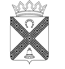 Н о в о р а х и н с к и е          вести2        Новорахинские вести                      вторник 17 июля  2018   № 11    2ПродавецАдминистрация Новорахинского сельского поселенияАдрес: 175450, Новгородская область, Крестецкий район, д.Новое Рахино, д.26,  телефон 8(81659)5-12-95; ИНН 5305006616, КПП 530501001, ОКПО 04195973, ОГРН 1115302000021________________«___»____________ 201_ годаМ.П.Претендент_____________________________________________________________________ «____»____________ 201_ года3        Новорахинские вести                      вторник 17 июля  2018   № 11    3№ п/пНаименование документовКоличество экземпляровКоличество листовВсего листов4        Новорахинские вести                      вторник 17 июля  2018   № 11    4ПродавецАдминистрация Новорахинского сельского поселенияАдрес: 175450, Новгородская область, Крестецкий район, д.Новое Рахино, д.26,  телефон 8(81659)5-12-95; ИНН 5305006616, КПП 530501001, ОКПО 04195973, ОГРН 1115302000021___________________________ «___»____________ 2018 годаМ.П.Покупатель_______________________________ _______________________________(фамилия, имя, отчество собственноручно)______________  «____»____________ 2018 годаПокупатель_______________________________ _______________________________(фамилия, имя, отчество собственноручно)______________ «____»____________ 201_ года5        Новорахинские вести                      вторник 17 июля  2018   № 11    56        Новорахинские вести                      вторник 17 июля  2018   № 11    6Дата проведениямероприятияМесто проведенияответственныйВ течение периодаРейды по благоустройству  и санитарному содержаниюнаселённые пункты поселенияМ.А. ЛосенковаЕ.Г. ГавриловаВ.И. КоротинаН.С .МихайловаВ течение периодаУборка территорий  массового пребывания граждан,  кладбищ, учреждений, организаций, домовладений и  иных строений,  и территорий общего пользования населённых пунктов, мест массового отдыха, детских и спортивных площадокнп. Новое Рахино,Старое Рахино, Ламерье,Шутиловичи, Нестеровичи, Колокола, Локотско, Сомёнка, Ракушино и  др.населённые пунктыГ.Н. ГригорьевМ.А. Лосенкова Е.Г. ГавриловаН.С. МихайловаВ.И. Коротина Собственники  земельных участков,  Обслуживающая организация МКДВ течение периода Обкос  сорной растительности Населённые пункты  поселения, места отдыха и    массового пребывания гражданАдминистрация поселения, Собственники  земельных участков, МКДПредседатели ТОС  (по согласованию)до 21.07Информирование населения о графиках сбора и вывоза  ТКО  Региональным оператором ООО «Экосервис»населённые пункты поселенияСерёгина С.В.до 28.07Установка  уличных тренажёров и спортивных комплексов  спортивные площадки д Новое Рахино и д. Локотско Лосенкова М.А.Муниципальная газета   «Новорахинские вести»Учредитель:Совет депутатов Новорахинского сельского поселения Крестецкого муниципального района Новгородской областисоучредитель:Администрация Новорахинского сельского поселения Крестецкого муниципального района Новгородской области175450 Новгородская область Крестецкий районд. Новое Рахино. д.26.адрес  издателя и редакции:175450 Новгородская область Крестецкий районд. Новое Рахино. д.26телефон: (8 81659) 51-236,факс (8-81659) 51-295adm-novrahino@mail.ruГлавный редактор Г.Н. ГригорьевВерстка, дизайнС.В. СерёгинаГазета выходит по мере необходимости.тираж  35 экз.подписано в печать  16.07.2018по графику ( 12.00), по факту (12.00)Газета отпечатана в Администрации Новорахинского сельского поселения Крестецкого района Новгородской областицена « бесплатно»ответственность за достоверность информации и её соответствие правовым нормам действующего законодательства несёт орган, принявший документ